Dear Sir/MadamUckfield Town Council’s Community Grant Programme 2022/23Please find enclosed a grant application form for 2022/23, as requested. May I remind you that the closing date for all applications is Sunday 16 January 2022 and any late applications will not be considered. Confirmation that we have received your application will be sent to you within one week of its receipt. Should you not receive this please contact the Grants Officer prior to the deadline.I should advise you that all applications will be considered by the Finance Sub-Committee on Monday 23 February 2022 at 6.30pm. At this point in time we are not certain if the meeting can be held in person, but if not, it will be held remotely via Zoom. 

ALL organisations applying for a grant should provide representation at the meeting. Members of the Finance Sub-Committee will have already read your application, your attendance provides two minutes for you to add any further details and then enable Councillors to ask questions or seek clarification on any matters relating to the application.  Please note that should any organisation not have a representative in attendance at the meeting, Councillors may not be able to consider the application. You should also be advised that any representatives who attend may be required to stay for the duration of the meeting in case additional questions need to be asked.  I look forward to receiving your completed application form and associated documents and I would be grateful if prior to the meeting you could confirm the name of your representative. Yours faithfullyGrants OfficerEmail: grants@uckfieldtc.gov.ukTelephone: 01825 762774                         Please complete the application form associated:UCKFIELD TOWN COUNCIL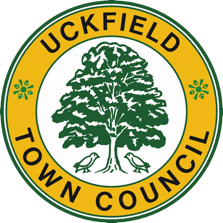 GRANT APPLICATION FORMPlease read the Policy Criteria notes below before making your application. If you are uncertain about how to answer any of the questions on the form, please contact the Town Council on 01825 762774.Applicants are advised that this form and the information contained in it will be included as part of the Town Council’s public records.Grant detailsCompleted application forms should be returned to:-grants@uckfieldtc.gov.ukorGrants Officer, Uckfield Town Council, Civic Centre, Uckfield, East Sussex TN22 1AE.CLOSING DATE FOR APPLICATIONSSunday 16 January 2022If you do not receive a receipt one week from submission of your application, you should contact the council prior to the deadline otherwise your application will be considered inadmissiblePlease note that this application will not be considered unless it is accompanied by a copy of the relevant paperwork. Failing to meet these requirements in full will result in the application being inadmissible. I certify that the above information is true to the best of my knowledge and belief, and that I am authorised to make this application for grant aid. I confirm that I have read the policy criteria for grants and agree to comply with them.Community Grants Programme 2022  - Policy CriteriaUckfield Town Council, at its discretion and subject to available funding, provides grants and general support to small local groups and organisations which contribute to the welfare of the community by improving or supporting facilities and/or activities in Uckfield Parish. In 2021/22 grants totalled £54,400 and were shared amongst local organisations.The Council assesses applications on their own merits, and the following list of guidelines has been drawn up to help those seeking grants. However full funding is not guaranteed. Grants will not be awarded to commercial or profit-making groups or individuals. Whilst we welcome applications from schools, we will not fund activities or services that the schools have a statutory responsibility to provide.Grants will not normally be available to applicants based outside Uckfield unless their activities can be shown to benefit some of the townspeople.The applicant’s activities should be readily available to the community in general.Membership of the group should comprise full and part-time residents and adhere to anti-discriminatory legislation. The group’s programmes of activities should be made available to the Council, and must comply with all relevant health and safety requirements.Current financial status should be confirmed by accepted accounts.  New groups, who have been in existence for less than 15 months, must provide financial projections and copies of their most recent Bank or Building Society accounts.Applicants must demonstrate their attempts to meet their financial requirements, and that they have applied for financial help from other sources.Successful applicants must have a UK Bank or Building Society account in the name of the organisation applying for the grant.  Applicants can only include any VAT element of their project if they are not able to claim it back from HM Customs and Revenue.Unless the grant is for ongoing, revenue activities, we will not fund activities that have started before we confirm our grant.Consideration will be given to the applicant’s viability should a grant not be awarded.All applicants will be required to co-operate with the Uckfield Volunteer Centre in providing information.  This may be required to monitor the effectiveness of the grants scheme.If applications for grants are incomplete by the closing date they are unlikely to be accepted.The decision of Uckfield Town Council is final. A representative of the applicant organisation must attend the meeting on Monday 23 February 2022 to be available to answer questions. Failure to do so will result in the application not being considered. The office must be informed prior to the meeting of any exceptional circumstances where attendance is not possible.Members of the Finance Sub-Committee will have already read your application, your attendance provides two minutes for you to add any further details and then enable Councillors to ask questions or seek clarification on any matters relating to the application.When a project has been completed all organisations must provide a report of how the money was spent. Any unspent money must be returned to Uckfield Town Council.As a condition of receiving a grant, organisations will be required to acknowledge the Town Council’s support in publicity material. (Prior viewing necessary).Grants cannot be made retrospectively.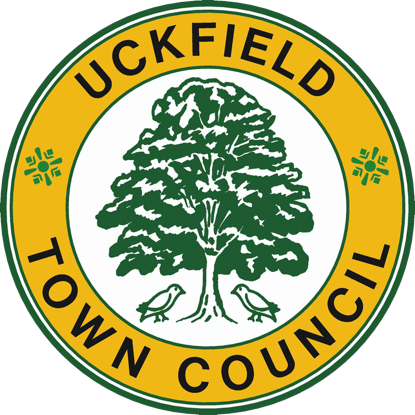 UCKFIELD TOWN COUNCILCouncil Offices, Civic CentreUckfield, East Sussex, TN22 1AETel: (01825) 762774     Fax: (01825) 765757e-mail: townclerk@uckfieldtc.gov.ukwww.uckfieldtc.gov.ukTown Clerk – Holly Goring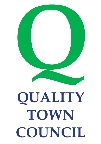 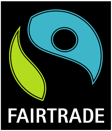 1Name of your organisation: Name of your organisation: Name of your organisation: 2Contact details of applicant: Name: Address: Telephone: Email: Website: Your role in the organisation: Telephone: Email: Website: Your role in the organisation: 3Please confirm the legal status of your organisationRegistered Charity (Local)Registered Charity (National)Membership OrganisationCommunity Interest CompanyOtherPlease tick4What are the aims of the organisation?What are the aims of the organisation?What are the aims of the organisation?5Please state the number of people involved in your organisation:Please state the number of people involved in your organisation:Please state the number of people involved in your organisation:6Approximately what percentage of your members/attendees live in Uckfield?Approximately what percentage of your members/attendees live in Uckfield?Approximately what percentage of your members/attendees live in Uckfield?7What is the annual subscription, if any?What is the annual subscription, if any?What is the annual subscription, if any?8What is the purpose of the grant?What is the purpose of the grant?9What is the total cost of the project?£10Amount of grant requestedGrants will only be awarded for forthcoming projects – not retrospectively£11If the total cost of the project is more than the grant, how will the rest be financed?If the total cost of the project is more than the grant, how will the rest be financed?12How will you be funding the running costs of the project/your group in future years?How will you be funding the running costs of the project/your group in future years?13Do (or will) you receive any other external funding to support this project? If so, please explain how the Town Council’s funding will bring extra value and demonstrate that the funding will not replace statutory funding sources or existing services.14Have you received any funding from the Town Council previously? If so, please provide details.15How does your project directly benefit the people of Uckfield? How many people will be affected?16What additional fundraising events or activities will you be holding this year?17Financial InformationPlease enclose the most recent copy of your examined/audited accounts or if you are a new group or organisation, your financial projections:
Copy of your most recent examined/audited income and expenditure accounts 
(or if a new group/organisation your financial projections)Copy of your current balance sheet or current Bank StatementCopy of your Constitution, articles of association or rulesBreakdown of project costs and supporting estimatesAttached 18Is your group registered for VAT?Yes     No       I confirm that if a grant is awarded, BACs payment has to be made to:
Name of Bank:
Bank Sort Code:
Bank Account No: